Community NewsWelcome to worship at Wake Forest Baptist Church. We are a welcoming and affirming congregation, welcoming all people, no matter your race, economic status, gender expression, or sexual orientation into full membership and leadership. If you are a visitor, please take a moment to fill out a visitor card with your name and contact information and tell us how you’re doing. Today is the first Sunday of month. We will share communion together and welcome your hunger offering—whether as a food offering for Samaritan Ministries or a cash or designated check offering for a local organization fighting hunger.Preaching today is Erica Saunders, a second year Divinity student from Wake Forest University. Her many gifts and talents, include her interest in the New Testament (especially in the original Greek.)  Erica, thank you for your willing spirit and wise words.Our new office phone number is 336-860-0777. Pastor Lia’s email address is Pastor@wakeforestbaptist.org, and Christie Dalton, Minister of Congregational Development’s email is MinisterofCD@wakeforestbaptist.org.Music and lyrics are reprinted with permission of OneLicense #A-719218. Calendar of ActivitiesSunday, June 10 Fourth Sunday of Season after Pentecost	9:45	Sunday School Classes	 11:00	Worship in Davis Chapel and Beans! Beans! OfferingSunday, June 17 Fifth Sunday of Season after Pentecost 	9:45	Sunday School Classes	 11:00	Worship in Davis Chapel     2:00	       Administrative Council, Balcony Room Wake Forest Baptist Church is a progressive, welcoming and affirming Christian community committed to Jesus Christ. We value prophetic worship, thoughtful religious education, social justice, and peacemaking.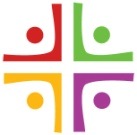 Pastor Phone:  336-414-3640                          Church Office Phone: 336-860-0777P.O. Box 7326, Winston-Salem, North Carolina 27109-7326www.wakeforestbaptist.org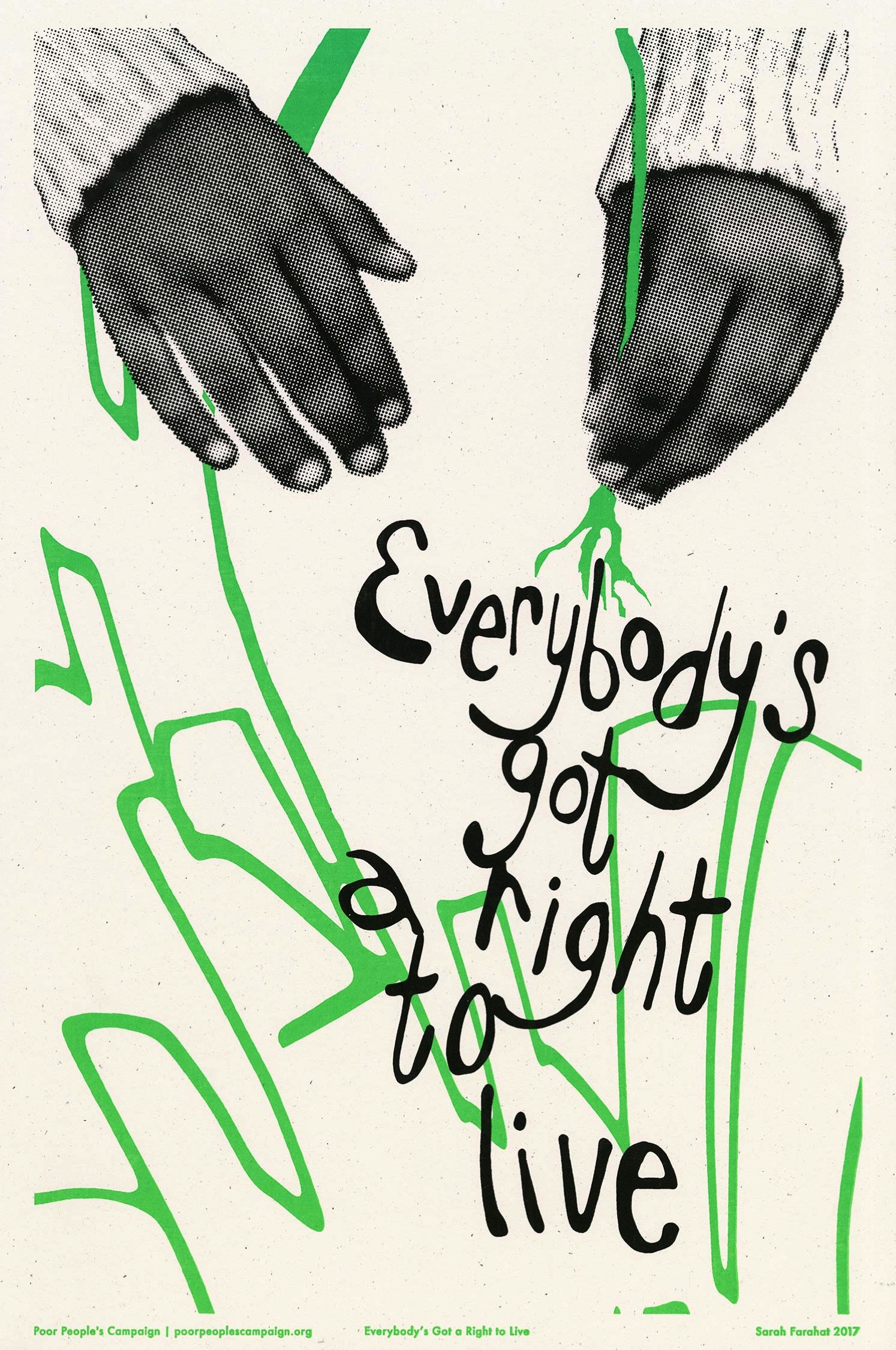 Wake Forest Baptist ChurchJune 3, 2018Wake Forest Baptist ChurchThird Sunday of Season after PentecostGathering		Preparation for Worship		Prelude	Morning Has Broken	Kelly Hammond			Arr. Fred Bock	*	Call to Worship (in unison)		Charley BrattonWho put the copper into beech trees and the waddle into penguins?Who chose the colors of rainbows and put shapes into clouds?The Spirit of creation, God’s imagination.Who put the notes into music and picked the dance steps for bees?Who placed the hum in hummingbirds and made elephants listen with their feet?The Spirit of creation, God’s imagination.Who invented yeast to make bread rise and put the curve into bananas?Who made laughter infectious and chocolate taste like heaven?The Spirit of creation, God’s imagination. * Hymn of Praise #452	    Here I Am, Lord	Here I Am, Lord	*	Opening Prayer		Alexx AndersenSharing	*	Passing the Peace of Christ		*	Gathering Hymn	Make Us One	Make Us One Make us one, Lord, make us one.Holy Spirit, make us one.Let your love flow so the world will know,we are one in you.		Prayers of the People		Erica Saunders	*	Offering Hymn #453	     Called as Partners in Christ’s Service	Beecher		Offertory	Blessed Assurance			Phoebe P. Knapp, Arr. Jan Sanborn  *	Giving Our Tithes and Offerings		Lasst Uns ErfreuenPraise God, from whom all blessings flow.
Praise God, all creatures high and low.
Alleluia! Alleluia!
Praise God, in Jesus fully known:
Creator, Word, and Spirit one.
Alleluia! Alleluia! Alleluia! Alleluia! Alleluia!	*	Offertory Prayer			Proclaiming		Lesson from the Epistles		1 Peter 2:18-25, 3:1-6			Reader: This is the Word of the Lord. All: Thanks be to God.	 	Anthem #454	Come, Celebrate the Call of God	          Alida’s Tune		Sermon	Imagine	Erica SaundersResponding		CommunionPlease remain seated during Communion. The elements (bread and juice) will be passed to you. As you receive the bread, dip it in the cup. All are welcome, no exceptions.*	Communion Hymn #284 	  Gather Us In	Beach SpringWe invite you to commit your life to Christ as a disciple and to join our churchas a member. You may also wish to reaffirm your faith in Christ or make other commitments.You are welcome to come forward at this time. 		Announcements and Welcoming New Members				*	Sung Benediction #614    	I’m Gonna Live So God Can Use Me 	I’m Gonna Live	*	Benediction		